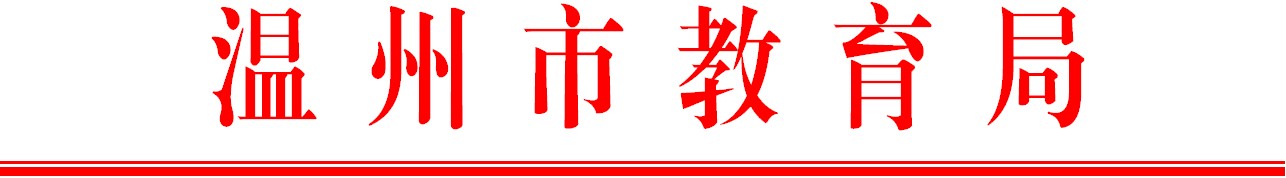 关于组织做好第十四届全国学生运动会科学论文报告会论文参赛工作的通知各县（市、区）教育局（社会事业局），浙南产业集聚区文教体局，市局直属各学校（单位）：根据《浙江省教育厅办公室关于征集第十四届全国学生运动会科学论文报告会论文的通知》和教育部报送论文补充要求，我市将组织征集、评选和报送第十四届全国学生运动会科学论文。现将有关事项通知如下：一、科报会主题健康中国 学校体育治理体系和治理能力现代化。二、征文对象全市中小学体育教师，卫生保健人员及教育行政管理人员，学校体育科研、教研、管理人员。三、征文要求科报会征文要坚持政治标准、学术标准和学风标准相统一，坚持质量第一和社会效益相结合。报送的论文必须按照《第十四届全国学生运动会科学论文报告会选题指南》规定的10个领域进行序号编排（见附件1）为主未公开发表的学术论文。论文要符合征文指导思想要求，研究成果要有学术价值和应用价值，有鲜明的科学性和创新性，能够科学解释和破解学校体育与健康教育改革发展中的难题，体现我国学校体育与健康教育科学研究的最新水平，引领学校体育与健康教育发展。（一）重点突出。论文选题以近年来中国学校体育与健康理论与实践发展为主要方向，聚焦立德树人根本任务和健康第一教育理念，重视学校体育与健康改革发展重大理论和实际问题的研究成果。同时，关注学校体育与健康基础研究、边缘交叉学科以及由信息技术快速发展引发的新兴综合学科的研究成果。（二）方法科学。论文采用的研究方法符合选题要求，满足课题研究需要，研究设计科学，方法运用合理，注重运用新型研究方法，倡导定性研究和定量研究并重，理论探索与实验研究并重，总结经验与指导实践并重。（三）成果创新。论文的研究成果要有开拓性、创新性，客观把握学校体育与健康教育现状，科学揭示其规律，正确分析存在问题，提出有效解决对策。理论性研究能提出新观点、新思想，或丰富、发展已有的理论；应用性研究能反映当前学校体育与健康教育改革实践，研究成果有利于解决学校体育与健康教育实践中的突出问题，对提高教育教学质量有实效，对提高决策水平有帮助。（四）文体规范。报送的论文应概念界定清晰、论点明确、论证充分、逻辑严谨、结构完整、资料真实、引证和图表规范。每篇论文不超过5000字，并提供不超过800字的论文摘要，每篇论文署名作者不超过5人。（五）学风端正。论文作者应遵循学术规范，坚守科研诚信。论文符合学术道德和学术规范要求。四、报送要求论文要严格按照教育部要求格式上报，特别注意论文正文必须匿名，不得出现与作者有关的信息，否则不予评审。（一）高度重视。各县（市、区）教育行政部门要做好论文征集的宣传、动员与组织工作，在广泛征集论文的基础上，通过组织专家对论文评选、举办报告会等形式，切实保证报送论文的质量。（二）加强审核。各县（市、区）教育行政部门要加强科研诚信与学风建设，通过查伪等方式对报送论文进行检查，以杜绝学术不端行为。（三）报送数量。乐清、瑞安、苍南、永嘉、平阳等地各报送10篇，鹿城（不含涉改学校）、龙湾、瓯海、文成、泰顺、龙港等地各报送8篇，洞头、浙南产业集聚区等地各报送5篇。市教研院、市教师院各择优推送3篇。市教育局直属学校（含涉改学校）每所学校报送1篇，由市教育局体卫艺处择优推荐10篇参加市级比赛。（四）报送要求。各县（市、区）论文必须由各地教育行政部门负责体卫艺工作业务科室以县（市、区）为单位报送。每位论文参赛者报送材料包括：（1）《第十四届全国学生运动会科学论文报告会论文报送总表》（见附件2）1份。（2）全部申报论文，其中，每篇论文包括《论文申报书》（见附件3）2份（原件1份，复印件1份）和《论文评审活页（匿名）》（见附件4）3份。《论文申报书》和《论文评审活页（匿名）》请严格按照格式要求填写。《论文申报书》中的参评承诺与论文使用权部分须第一作者本人签名。《论文评审活页（匿名）》应包括论文摘要和正文，不得有编号和省代码，不得出现与作者有关的任何信息，如：姓名、单位、所属省市等，报送时请夹在各自的《论文申报书》中。《论文申报书》和《论文评审活页（匿名）》统一用A4纸双面打印，《论文申报书》左侧装订，《论文评审活页（匿名）》须单独在左上角装订，电子版一律存储为Word格式。同一个作者最多报送两篇论文（第一作者的论文一篇，非第一作者的一篇）。各县（市、区）须对所有上报论文进行查重，重复率不得超过20%（含引用作者本人文献文字）。本次论文评比不接受县（市、区）学校和个人申报。市教研院、市教师院和直属学校直接将参赛老师论文发送市教育局体卫艺处。（五）报送日期。论文报送时间为3月15日前（以邮戳为准），同时报送纸质和电子版论文（电子word文件名：单位+联系人+手机）。纸质材料请寄送温州市教育局体卫艺处1815办公室。联系人：郑上忠，联系电话：88656010，电子邮箱：wzzhshzh@163.com。五、论文评审和推荐市教育局体卫艺处将组织专家对收到的论文进行评审，评选一、二、三等奖若干篇，一等奖论文中由市教育局推荐10篇到省教育厅参加第十四届全国学生运动会科学论文报告会论文评选。附件：1. 第十四届中华人民共和国学生运动会科学论文报告会论文选题指南2. 第十四届全国学生运动会科学论文报告会论文报送总表3. 论文申报书4. 论文评审活页（匿名）                               温州市教育局体卫艺处                                   2020年2月24日附件1第十四届中华人民共和国学生运动会科学论文报告会论文选题指南本指南确定的是中国学校体育与健康教育领域的重要研究方向，所列出的条目是研究领域，供选题时参考，非论文的具体题目。 一、学校体育理论与学校体育史研究1.新中国70年、改革开放40年以来中国学校体育发展；2.学校体育治理体系与治理能力现代化；3.新时代中国特色学校体育理念目标与建设路径；4.学校体育与健康中国、体育强国建设；5.学校体育与体育产业、人力资源强国建设；6.学校体育区域一体化发展；7.学校体育与竞技体育、社区体育、家庭体育；8.学校体育学科发展理论；9.学校体育史、课程发展史。二、学校体育与健康课程与教学研究10.学校体育与健康课程改革的目标体系和框架结构；11.大、中、小、幼学校体育与健康课程整体构建；12.不同类型普通高等教育体育课程特色；13.民族、地方特色与校本课程开发与实施；14.高校体育教育专业课程体系构建；15.大数据时代体育教学的变革与发展；16.体育教学模式、质量监测与评价创新；17.不同运动负荷在体育与健康课堂教学中的科学应用；18.普通学生体育运动水平等级评定标准；19.幼儿体育与健康课程与教学。三、学生体质健康研究20.中国学生体质健康动态变化；21.学生体质健康促进政策优化、跨部门协同治理机制；22.长期困扰学生体质健康的突出问题及解决方案；23.学生体质健康新问题与新影响因素；24.学生体质健康测量与评价的创新；25.学生体质健康测试数据深度分析和有效利用；26.健康体能训练促进学生体质健康；27.不同学段、区域学生体质健康的特点分析及干预；28.体能薄弱群体、特殊群体学生体质健康精准分析及干预；29.《国家学生体质健康标准》施行的实效性分析。四、学校体育管理与保障机制研究30.学校体育政策法规和制度体系；31.基于多元评价机制的学校体育整体评价；32.体育考试（中考、高考）制度创新；33.学生运动伤害的责任认定与社会救助机制；34.学校体育工作评估体系、机制及标准建设；35.学校体育的法治建设、智库建设；36.新时代教体结合深度融合；37.学校体育资源与社会体育资源配置共享；38.学校、家庭、社区青少年体育服务体系建设；39.学校体育组织（项目联盟）管理与运行机制；40.学校体育场馆设施配置、管理与有效运行模式；41.基于物联网、人工智能技术的学校体育智慧系统； 42.国外学校体育管理体制；43.学校体育科研现状与问题。五、体育与健康师资队伍建设研究44.新时代体育与健康师资队伍建设现状与改革创新；45.体育与健康教师师德与职业素养、能力发展；46.体育与健康教师科研、名师工作室建设与教师成长；47.体育与健康教师待遇、职称、荣誉等权益与劳动保障；48.体育与健康教师工作量测算与业绩考评；49.中西部地区以及农村地区体育与健康师资队伍建设；50.中小学体育与健康教研体系建设与工作机制创新；51.优秀退役运动员任职体育与健康教师的资格与路径；52.高校体育教育专业人才培养与基础教育改革；53.教师体质健康状况调研与干预。六、学校卫生与健康教育研究54.学校卫生与健康教育改革发展现状；55.不同学段健康教育衔接及课程体系整体设计；56.学校卫生与健康教育工作人员队伍建设与职业发展；57.学生疾病预防与健康生活方式养成；58.学校公共卫生事件应对机制；59.认知、运动、营养、行为与健康促进；60.学校健康教育与体育等其他学科教学结合机制；61.基于大数据的师生健康素养与健康管理；62.近视防控干预及管理；63.学校食品安全保障机制；64.学生认知发展与健康教育的关系；65.青少年健康危险行为现状调查。七、体育培育健全人格与促进心理健康研究66.体育运动促进学生良好品德、意志品质形成；67.体育锻炼促进学生心理健康的方法与成效；68.体育培育学生健全人格；69.感统失调等不同群体儿童的运动干预；70.留守儿童等不同群体学生心理健康调查与运动干预；71.运动竞赛培养学生社会适应能力；72.学生运动兴趣的心理机制与培养方法；73.体育锻炼对学生良好行为习惯的培养；74.体育锻炼对学生智力发展、学业成绩的影响。八、学校体育课余训练与竞赛研究75.依托教育部门的中国特色学校体育青训体系、竞赛体系、后备人才培养体系；76.高等学校高水平运动队建设现状与发展；77.学生运动员注册、参赛制度创新；78.学生运动员成长与升学制度设计；79.学生运动员体能训练新方法；80.学校课余训练、竞赛组织与管理创新；81.运动训练前沿理论在课余训练中的应用；82.运动生理生化、运动生物力学在学校课余训练中的应用；83.国外青少年体育人才培养体系。九、学校体育文化建设研究84.学校体育文化建设与国家文化软实力；85.中国特色校园体育文化建设；86.学校体育文化与社区、企业体育文化融合；87.中国优秀体育传统文化的传承与发展；88.奥林匹克文化、运动项目礼仪与人文素养培育；89.体育社团、大课间活动、传统项目学校与校园文化活力创新；90.学生体育锻炼校内一小时、校外一小时保障机制；91.中外学校体育比较与文化交流。十、校园体育专题研究92.中国校园足球顶层设计与发展路径；93.校园足球训练、竞赛、管理、保障体系创新模式；94.校园足球课程教学、师资培训、人才培养体系创新模式；95.幼儿足球科学理念与规范发展；96.校园篮球等集体项目的改革发展与推进策略；97.校园网球等非集体项目的改革发展与推进策略；98.传统优势竞技运动项目在学校中的可持续发展；99.冰雪等运动项目在学校中的普及与推广。附件3第十四届全国学生运动会科学论文报告会论 文 申 报 书论文题目：                          所属领域：                          作者姓名：                          工作单位：                          省(区、市)：                        一、参评承诺与论文使用授权（一）本人自愿参与第十四届全国学生运动会科学论文报告会，认可所填写的《论文申报书》（以下简称《申报书》）为有约束力的协议，并承诺对所填写的《申报书》涉及的各项内容真实性负责，所提交参评的论文没有知识产权之争。同意本届科学论文报告会有权使用《申报书》所有数据和资料，并对以下约定信守承诺：1. 遵守相关法律法规。遵守我国《著作权法》和《专利法》等相关法律法规；遵守我国政府签署加入的相关国际知识产权规定。2. 恪守学术道德。参评论文不存在以任何方式抄袭、剽窃或侵吞他人学术成果，伪注、伪造、篡改文献和数据等学术不端行为。论文真实，没有在任何正式期刊发表。3. 尊重他人的知识贡献。凡引用他人的观点、方案、资料、数据等，无论是否发表，或是纸质或电子版，均加以注释。凡转引用文献资料，均如实说明。4. 维护学术尊严。保持学者尊严，增强公共服务意识，维护社会公共利益，不以论文获奖名义牟取不当利益。   （二）本人完全了解关于本届科学论文报告会的有关规定，完全意识到本声明的法律后果由本人承担。特授权组委会有权保留并向国家有关部门或机构报送论文的原件、复印件、摘要和电子版；有权公布论文的全部或部分内容，同意以影印、缩印、扫描、出版等形式复制、保存、汇编论文；允许论文被公众查阅。申报者（签章）：                    二、论文第一作者信息 注：所属领域请按照《第十四届全国学生运动会科学论文报告会选题指南》规定的10个研究领域填写，如等，论文内容与所属领域须一致。三、论文摘要（不多于800字）（论文题目）××××××××××（作者姓名）×××  ×××（作者单位）××××  ×××××摘要：××××××××××××××××××××××××××××××××××××××××××××××××××××××××××××××××××××××××（包括研究目的、研究方法、结果与分析、结论与建议等）注：1.页面设置左右边距2.54cm。2.论文题目中文用3号黑体，居中。副标题，小3号楷体，居中。作者姓名用4号仿宋体，居中。作者所在单位，小4号，仿宋体，居中。摘要正文用小4号宋体。四、论文正文（不超过5000字）（论文题目）××××××××××（作者姓名）×××××（作者单位）×××××××××1.研究目的×××××××××××××××××××××××××××××××××××××××××××××××××××××××××××××……2.研究方法2.1×××××××××××××××××××××××××××××××××××××××××××××××××××××××××××××××××……2.2×××××××××××××××××××××××××××××××××××××××××××××××××××××××××××××××××……3.结果与分析3.1×××××××××××××××××××××××××××××××××××××××××××××××××××××××××××××××××……3.2×××××××××××××××××××××××××××××××××××××××××××××××××××××××××××××××××……4.结论与建议×××××××××××××××××××××××××××××××……5.参考文献注：1. 论文页面设置左右边距2.54cm。2. 论文题目中文用3号黑体，居中。副标题，小3号楷体，居中。一、二节标题用4号黑体；正文用小4号宋体。3. 参考文献：标题用小4号黑体，文字用5号宋体。内容要注全，标点要正确，末尾用“.”。参考文献名后用分别注明：[M]专著、[J]期刊杂志、[N]报纸、[D]学位论文、[C]论文集、[R]研究报告、[S]标准、[P]专刊、[DB]数据库、[CP] 计算机程序、[EB]电子公告。例如：[1]刘海元.学校体育教程[M].北京：北京体育大学出版社，2011.[2]褚宏启，杨海燕.教育公平的原则及其政策含义[J].教育研究，2008，（1）．[3]李小伟.体育教科研如何不再受“歧视”[N].中国教育报，2011,7-19． 附件4: 第十四届全国学生运动会科学论文报告会论文评审活页（匿名） 评审编号:（论文题目）××××××××××摘要：×××××××××××××××××××××××××××××1.研究目的×××××××××××××××××××××××××××××××××××××……2.研究方法2.1××××××××××××××××××××××××××××……2.2××××××××××××××××××××××××××××××××××……3.结果与分析3.1××××××××××××××××××××××××××××××××××……3.2×××××××××××××××××××××××××××××××××××××××××××××××××××××××××××××××××……4.结论与建议××××××××××××××××××××××××××××……5.参考文献注：1.论文评审活页（匿名）格式同论文摘要、论文正文格式。2.论文评审活页（匿名）中不得有编号和省代码，不得出现与作者有关的任何信息，如：姓名、工作单位、所在省（区、市）等，评审编号不填写。附件2          省（区、市）第十四届全国学生运动会科学论文报告会论文报送总表          省（区、市）第十四届全国学生运动会科学论文报告会论文报送总表          省（区、市）第十四届全国学生运动会科学论文报告会论文报送总表          省（区、市）第十四届全国学生运动会科学论文报告会论文报送总表          省（区、市）第十四届全国学生运动会科学论文报告会论文报送总表          省（区、市）第十四届全国学生运动会科学论文报告会论文报送总表          省（区、市）第十四届全国学生运动会科学论文报告会论文报送总表          省（区、市）第十四届全国学生运动会科学论文报告会论文报送总表          省（区、市）第十四届全国学生运动会科学论文报告会论文报送总表          省（区、市）第十四届全国学生运动会科学论文报告会论文报送总表          省（区、市）第十四届全国学生运动会科学论文报告会论文报送总表          省（区、市）第十四届全国学生运动会科学论文报告会论文报送总表          省（区、市）第十四届全国学生运动会科学论文报告会论文报送总表          省（区、市）第十四届全国学生运动会科学论文报告会论文报送总表          省（区、市）第十四届全国学生运动会科学论文报告会论文报送总表          省（区、市）第十四届全国学生运动会科学论文报告会论文报送总表          省（区、市）第十四届全国学生运动会科学论文报告会论文报送总表          省（区、市）第十四届全国学生运动会科学论文报告会论文报送总表          省（区、市）第十四届全国学生运动会科学论文报告会论文报送总表          省（区、市）第十四届全国学生运动会科学论文报告会论文报送总表          省（区、市）第十四届全国学生运动会科学论文报告会论文报送总表          省（区、市）第十四届全国学生运动会科学论文报告会论文报送总表          省（区、市）第十四届全国学生运动会科学论文报告会论文报送总表          省（区、市）第十四届全国学生运动会科学论文报告会论文报送总表          省（区、市）第十四届全国学生运动会科学论文报告会论文报送总表          省（区、市）第十四届全国学生运动会科学论文报告会论文报送总表          省（区、市）第十四届全国学生运动会科学论文报告会论文报送总表          省（区、市）第十四届全国学生运动会科学论文报告会论文报送总表          省（区、市）第十四届全国学生运动会科学论文报告会论文报送总表          省（区、市）第十四届全国学生运动会科学论文报告会论文报送总表          省（区、市）第十四届全国学生运动会科学论文报告会论文报送总表          省（区、市）第十四届全国学生运动会科学论文报告会论文报送总表          省（区、市）第十四届全国学生运动会科学论文报告会论文报送总表          省（区、市）第十四届全国学生运动会科学论文报告会论文报送总表编号论文名称所属领域作者姓名性别民族出生年月职  务职  称研究专长最后学历最后学位工作单位第一作者单位属性通讯地址联系电话电子邮箱省级联系人姓名：                手机号码：省级联系人姓名：                手机号码：省级联系人姓名：                手机号码：省级联系人姓名：                手机号码：省级联系人姓名：                手机号码：盖  章：             盖  章：             盖  章：             盖  章：             省级联系人姓名：                手机号码：省级联系人姓名：                手机号码：省级联系人姓名：                手机号码：省级联系人姓名：                手机号码：省级联系人姓名：                手机号码：盖  章：             盖  章：             盖  章：             盖  章：             省级联系人姓名：                手机号码：省级联系人姓名：                手机号码：省级联系人姓名：                手机号码：省级联系人姓名：                手机号码：省级联系人姓名：                手机号码：盖  章：             盖  章：             盖  章：             盖  章：             填表说明：
1.编号请以“省代码+数字序号”的形式填写。各省、自治区、直辖市及新疆生产建设兵团的代码分别为：A.北京市  B.天津市  C.上海市  D.重庆市  E.河北省  F.山西省  G.内蒙古自治区  H.辽宁省  I.吉林省  J.黑龙江省  K.江苏省  L.浙江省  M.安徽省  N.福建省  O.江西省  P.山东省  Q.河南省  R.湖北省  S.广东省  T.湖南省  U.海南省  V.广西壮族自治区  W.四川省  X.贵州省  Y.云南省  Z.西藏自治区  1.陕西省  2.甘肃省  3.青海省  4.宁夏回族自治区  5.新疆维吾尔自治区  6.新疆生产建设兵团  7.香港地区  8.澳门地区
如：北京市的论文编号为A001—A160，陕西省的论文编号为1001—1160。《论文报送总表》和《论文申报书》的编号必须请保持一致。《论文评审活页（匿名）》的“评审编号”不填写，不得出现省代码和编号。
2.所属领域请按照《第十四届全国学生运动会科学论文报告会选题指南》规定的10个领域按顺序填写，论文内容与所属领域须一致。论文所属领域为：一、学校体育理论与学校体育史研究；二、学校体育与健康课程与教学研究；三、学生体质健康研究；四、学校体育管理与保障机制研究；五、体育与健康师资队伍建设研究；六、学生卫生与健康教育研究；七、体育培育健全人格与促进心理健康研究；八、学校体育课余训练与竞赛研究；九、学校体育文化建设研究；十、校园体育专题研究。
3.作者姓名应填写本篇论文所有作者的姓名（每篇论文署名作者不得超过5位），其后的姓名、性别等栏目按第一作者的信息如实填写。
4.第一作者单位属性请填写：A.基础教育阶段（学前教育、义务教育、高中教育阶段）；B.非基础教育阶段。
5.请各省、自治区、直辖市教育厅（教委）、新疆生产建设兵团教育局按要求填写《论文报送总表》并加盖公章。填表说明：
1.编号请以“省代码+数字序号”的形式填写。各省、自治区、直辖市及新疆生产建设兵团的代码分别为：A.北京市  B.天津市  C.上海市  D.重庆市  E.河北省  F.山西省  G.内蒙古自治区  H.辽宁省  I.吉林省  J.黑龙江省  K.江苏省  L.浙江省  M.安徽省  N.福建省  O.江西省  P.山东省  Q.河南省  R.湖北省  S.广东省  T.湖南省  U.海南省  V.广西壮族自治区  W.四川省  X.贵州省  Y.云南省  Z.西藏自治区  1.陕西省  2.甘肃省  3.青海省  4.宁夏回族自治区  5.新疆维吾尔自治区  6.新疆生产建设兵团  7.香港地区  8.澳门地区
如：北京市的论文编号为A001—A160，陕西省的论文编号为1001—1160。《论文报送总表》和《论文申报书》的编号必须请保持一致。《论文评审活页（匿名）》的“评审编号”不填写，不得出现省代码和编号。
2.所属领域请按照《第十四届全国学生运动会科学论文报告会选题指南》规定的10个领域按顺序填写，论文内容与所属领域须一致。论文所属领域为：一、学校体育理论与学校体育史研究；二、学校体育与健康课程与教学研究；三、学生体质健康研究；四、学校体育管理与保障机制研究；五、体育与健康师资队伍建设研究；六、学生卫生与健康教育研究；七、体育培育健全人格与促进心理健康研究；八、学校体育课余训练与竞赛研究；九、学校体育文化建设研究；十、校园体育专题研究。
3.作者姓名应填写本篇论文所有作者的姓名（每篇论文署名作者不得超过5位），其后的姓名、性别等栏目按第一作者的信息如实填写。
4.第一作者单位属性请填写：A.基础教育阶段（学前教育、义务教育、高中教育阶段）；B.非基础教育阶段。
5.请各省、自治区、直辖市教育厅（教委）、新疆生产建设兵团教育局按要求填写《论文报送总表》并加盖公章。填表说明：
1.编号请以“省代码+数字序号”的形式填写。各省、自治区、直辖市及新疆生产建设兵团的代码分别为：A.北京市  B.天津市  C.上海市  D.重庆市  E.河北省  F.山西省  G.内蒙古自治区  H.辽宁省  I.吉林省  J.黑龙江省  K.江苏省  L.浙江省  M.安徽省  N.福建省  O.江西省  P.山东省  Q.河南省  R.湖北省  S.广东省  T.湖南省  U.海南省  V.广西壮族自治区  W.四川省  X.贵州省  Y.云南省  Z.西藏自治区  1.陕西省  2.甘肃省  3.青海省  4.宁夏回族自治区  5.新疆维吾尔自治区  6.新疆生产建设兵团  7.香港地区  8.澳门地区
如：北京市的论文编号为A001—A160，陕西省的论文编号为1001—1160。《论文报送总表》和《论文申报书》的编号必须请保持一致。《论文评审活页（匿名）》的“评审编号”不填写，不得出现省代码和编号。
2.所属领域请按照《第十四届全国学生运动会科学论文报告会选题指南》规定的10个领域按顺序填写，论文内容与所属领域须一致。论文所属领域为：一、学校体育理论与学校体育史研究；二、学校体育与健康课程与教学研究；三、学生体质健康研究；四、学校体育管理与保障机制研究；五、体育与健康师资队伍建设研究；六、学生卫生与健康教育研究；七、体育培育健全人格与促进心理健康研究；八、学校体育课余训练与竞赛研究；九、学校体育文化建设研究；十、校园体育专题研究。
3.作者姓名应填写本篇论文所有作者的姓名（每篇论文署名作者不得超过5位），其后的姓名、性别等栏目按第一作者的信息如实填写。
4.第一作者单位属性请填写：A.基础教育阶段（学前教育、义务教育、高中教育阶段）；B.非基础教育阶段。
5.请各省、自治区、直辖市教育厅（教委）、新疆生产建设兵团教育局按要求填写《论文报送总表》并加盖公章。填表说明：
1.编号请以“省代码+数字序号”的形式填写。各省、自治区、直辖市及新疆生产建设兵团的代码分别为：A.北京市  B.天津市  C.上海市  D.重庆市  E.河北省  F.山西省  G.内蒙古自治区  H.辽宁省  I.吉林省  J.黑龙江省  K.江苏省  L.浙江省  M.安徽省  N.福建省  O.江西省  P.山东省  Q.河南省  R.湖北省  S.广东省  T.湖南省  U.海南省  V.广西壮族自治区  W.四川省  X.贵州省  Y.云南省  Z.西藏自治区  1.陕西省  2.甘肃省  3.青海省  4.宁夏回族自治区  5.新疆维吾尔自治区  6.新疆生产建设兵团  7.香港地区  8.澳门地区
如：北京市的论文编号为A001—A160，陕西省的论文编号为1001—1160。《论文报送总表》和《论文申报书》的编号必须请保持一致。《论文评审活页（匿名）》的“评审编号”不填写，不得出现省代码和编号。
2.所属领域请按照《第十四届全国学生运动会科学论文报告会选题指南》规定的10个领域按顺序填写，论文内容与所属领域须一致。论文所属领域为：一、学校体育理论与学校体育史研究；二、学校体育与健康课程与教学研究；三、学生体质健康研究；四、学校体育管理与保障机制研究；五、体育与健康师资队伍建设研究；六、学生卫生与健康教育研究；七、体育培育健全人格与促进心理健康研究；八、学校体育课余训练与竞赛研究；九、学校体育文化建设研究；十、校园体育专题研究。
3.作者姓名应填写本篇论文所有作者的姓名（每篇论文署名作者不得超过5位），其后的姓名、性别等栏目按第一作者的信息如实填写。
4.第一作者单位属性请填写：A.基础教育阶段（学前教育、义务教育、高中教育阶段）；B.非基础教育阶段。
5.请各省、自治区、直辖市教育厅（教委）、新疆生产建设兵团教育局按要求填写《论文报送总表》并加盖公章。填表说明：
1.编号请以“省代码+数字序号”的形式填写。各省、自治区、直辖市及新疆生产建设兵团的代码分别为：A.北京市  B.天津市  C.上海市  D.重庆市  E.河北省  F.山西省  G.内蒙古自治区  H.辽宁省  I.吉林省  J.黑龙江省  K.江苏省  L.浙江省  M.安徽省  N.福建省  O.江西省  P.山东省  Q.河南省  R.湖北省  S.广东省  T.湖南省  U.海南省  V.广西壮族自治区  W.四川省  X.贵州省  Y.云南省  Z.西藏自治区  1.陕西省  2.甘肃省  3.青海省  4.宁夏回族自治区  5.新疆维吾尔自治区  6.新疆生产建设兵团  7.香港地区  8.澳门地区
如：北京市的论文编号为A001—A160，陕西省的论文编号为1001—1160。《论文报送总表》和《论文申报书》的编号必须请保持一致。《论文评审活页（匿名）》的“评审编号”不填写，不得出现省代码和编号。
2.所属领域请按照《第十四届全国学生运动会科学论文报告会选题指南》规定的10个领域按顺序填写，论文内容与所属领域须一致。论文所属领域为：一、学校体育理论与学校体育史研究；二、学校体育与健康课程与教学研究；三、学生体质健康研究；四、学校体育管理与保障机制研究；五、体育与健康师资队伍建设研究；六、学生卫生与健康教育研究；七、体育培育健全人格与促进心理健康研究；八、学校体育课余训练与竞赛研究；九、学校体育文化建设研究；十、校园体育专题研究。
3.作者姓名应填写本篇论文所有作者的姓名（每篇论文署名作者不得超过5位），其后的姓名、性别等栏目按第一作者的信息如实填写。
4.第一作者单位属性请填写：A.基础教育阶段（学前教育、义务教育、高中教育阶段）；B.非基础教育阶段。
5.请各省、自治区、直辖市教育厅（教委）、新疆生产建设兵团教育局按要求填写《论文报送总表》并加盖公章。填表说明：
1.编号请以“省代码+数字序号”的形式填写。各省、自治区、直辖市及新疆生产建设兵团的代码分别为：A.北京市  B.天津市  C.上海市  D.重庆市  E.河北省  F.山西省  G.内蒙古自治区  H.辽宁省  I.吉林省  J.黑龙江省  K.江苏省  L.浙江省  M.安徽省  N.福建省  O.江西省  P.山东省  Q.河南省  R.湖北省  S.广东省  T.湖南省  U.海南省  V.广西壮族自治区  W.四川省  X.贵州省  Y.云南省  Z.西藏自治区  1.陕西省  2.甘肃省  3.青海省  4.宁夏回族自治区  5.新疆维吾尔自治区  6.新疆生产建设兵团  7.香港地区  8.澳门地区
如：北京市的论文编号为A001—A160，陕西省的论文编号为1001—1160。《论文报送总表》和《论文申报书》的编号必须请保持一致。《论文评审活页（匿名）》的“评审编号”不填写，不得出现省代码和编号。
2.所属领域请按照《第十四届全国学生运动会科学论文报告会选题指南》规定的10个领域按顺序填写，论文内容与所属领域须一致。论文所属领域为：一、学校体育理论与学校体育史研究；二、学校体育与健康课程与教学研究；三、学生体质健康研究；四、学校体育管理与保障机制研究；五、体育与健康师资队伍建设研究；六、学生卫生与健康教育研究；七、体育培育健全人格与促进心理健康研究；八、学校体育课余训练与竞赛研究；九、学校体育文化建设研究；十、校园体育专题研究。
3.作者姓名应填写本篇论文所有作者的姓名（每篇论文署名作者不得超过5位），其后的姓名、性别等栏目按第一作者的信息如实填写。
4.第一作者单位属性请填写：A.基础教育阶段（学前教育、义务教育、高中教育阶段）；B.非基础教育阶段。
5.请各省、自治区、直辖市教育厅（教委）、新疆生产建设兵团教育局按要求填写《论文报送总表》并加盖公章。填表说明：
1.编号请以“省代码+数字序号”的形式填写。各省、自治区、直辖市及新疆生产建设兵团的代码分别为：A.北京市  B.天津市  C.上海市  D.重庆市  E.河北省  F.山西省  G.内蒙古自治区  H.辽宁省  I.吉林省  J.黑龙江省  K.江苏省  L.浙江省  M.安徽省  N.福建省  O.江西省  P.山东省  Q.河南省  R.湖北省  S.广东省  T.湖南省  U.海南省  V.广西壮族自治区  W.四川省  X.贵州省  Y.云南省  Z.西藏自治区  1.陕西省  2.甘肃省  3.青海省  4.宁夏回族自治区  5.新疆维吾尔自治区  6.新疆生产建设兵团  7.香港地区  8.澳门地区
如：北京市的论文编号为A001—A160，陕西省的论文编号为1001—1160。《论文报送总表》和《论文申报书》的编号必须请保持一致。《论文评审活页（匿名）》的“评审编号”不填写，不得出现省代码和编号。
2.所属领域请按照《第十四届全国学生运动会科学论文报告会选题指南》规定的10个领域按顺序填写，论文内容与所属领域须一致。论文所属领域为：一、学校体育理论与学校体育史研究；二、学校体育与健康课程与教学研究；三、学生体质健康研究；四、学校体育管理与保障机制研究；五、体育与健康师资队伍建设研究；六、学生卫生与健康教育研究；七、体育培育健全人格与促进心理健康研究；八、学校体育课余训练与竞赛研究；九、学校体育文化建设研究；十、校园体育专题研究。
3.作者姓名应填写本篇论文所有作者的姓名（每篇论文署名作者不得超过5位），其后的姓名、性别等栏目按第一作者的信息如实填写。
4.第一作者单位属性请填写：A.基础教育阶段（学前教育、义务教育、高中教育阶段）；B.非基础教育阶段。
5.请各省、自治区、直辖市教育厅（教委）、新疆生产建设兵团教育局按要求填写《论文报送总表》并加盖公章。填表说明：
1.编号请以“省代码+数字序号”的形式填写。各省、自治区、直辖市及新疆生产建设兵团的代码分别为：A.北京市  B.天津市  C.上海市  D.重庆市  E.河北省  F.山西省  G.内蒙古自治区  H.辽宁省  I.吉林省  J.黑龙江省  K.江苏省  L.浙江省  M.安徽省  N.福建省  O.江西省  P.山东省  Q.河南省  R.湖北省  S.广东省  T.湖南省  U.海南省  V.广西壮族自治区  W.四川省  X.贵州省  Y.云南省  Z.西藏自治区  1.陕西省  2.甘肃省  3.青海省  4.宁夏回族自治区  5.新疆维吾尔自治区  6.新疆生产建设兵团  7.香港地区  8.澳门地区
如：北京市的论文编号为A001—A160，陕西省的论文编号为1001—1160。《论文报送总表》和《论文申报书》的编号必须请保持一致。《论文评审活页（匿名）》的“评审编号”不填写，不得出现省代码和编号。
2.所属领域请按照《第十四届全国学生运动会科学论文报告会选题指南》规定的10个领域按顺序填写，论文内容与所属领域须一致。论文所属领域为：一、学校体育理论与学校体育史研究；二、学校体育与健康课程与教学研究；三、学生体质健康研究；四、学校体育管理与保障机制研究；五、体育与健康师资队伍建设研究；六、学生卫生与健康教育研究；七、体育培育健全人格与促进心理健康研究；八、学校体育课余训练与竞赛研究；九、学校体育文化建设研究；十、校园体育专题研究。
3.作者姓名应填写本篇论文所有作者的姓名（每篇论文署名作者不得超过5位），其后的姓名、性别等栏目按第一作者的信息如实填写。
4.第一作者单位属性请填写：A.基础教育阶段（学前教育、义务教育、高中教育阶段）；B.非基础教育阶段。
5.请各省、自治区、直辖市教育厅（教委）、新疆生产建设兵团教育局按要求填写《论文报送总表》并加盖公章。填表说明：
1.编号请以“省代码+数字序号”的形式填写。各省、自治区、直辖市及新疆生产建设兵团的代码分别为：A.北京市  B.天津市  C.上海市  D.重庆市  E.河北省  F.山西省  G.内蒙古自治区  H.辽宁省  I.吉林省  J.黑龙江省  K.江苏省  L.浙江省  M.安徽省  N.福建省  O.江西省  P.山东省  Q.河南省  R.湖北省  S.广东省  T.湖南省  U.海南省  V.广西壮族自治区  W.四川省  X.贵州省  Y.云南省  Z.西藏自治区  1.陕西省  2.甘肃省  3.青海省  4.宁夏回族自治区  5.新疆维吾尔自治区  6.新疆生产建设兵团  7.香港地区  8.澳门地区
如：北京市的论文编号为A001—A160，陕西省的论文编号为1001—1160。《论文报送总表》和《论文申报书》的编号必须请保持一致。《论文评审活页（匿名）》的“评审编号”不填写，不得出现省代码和编号。
2.所属领域请按照《第十四届全国学生运动会科学论文报告会选题指南》规定的10个领域按顺序填写，论文内容与所属领域须一致。论文所属领域为：一、学校体育理论与学校体育史研究；二、学校体育与健康课程与教学研究；三、学生体质健康研究；四、学校体育管理与保障机制研究；五、体育与健康师资队伍建设研究；六、学生卫生与健康教育研究；七、体育培育健全人格与促进心理健康研究；八、学校体育课余训练与竞赛研究；九、学校体育文化建设研究；十、校园体育专题研究。
3.作者姓名应填写本篇论文所有作者的姓名（每篇论文署名作者不得超过5位），其后的姓名、性别等栏目按第一作者的信息如实填写。
4.第一作者单位属性请填写：A.基础教育阶段（学前教育、义务教育、高中教育阶段）；B.非基础教育阶段。
5.请各省、自治区、直辖市教育厅（教委）、新疆生产建设兵团教育局按要求填写《论文报送总表》并加盖公章。填表说明：
1.编号请以“省代码+数字序号”的形式填写。各省、自治区、直辖市及新疆生产建设兵团的代码分别为：A.北京市  B.天津市  C.上海市  D.重庆市  E.河北省  F.山西省  G.内蒙古自治区  H.辽宁省  I.吉林省  J.黑龙江省  K.江苏省  L.浙江省  M.安徽省  N.福建省  O.江西省  P.山东省  Q.河南省  R.湖北省  S.广东省  T.湖南省  U.海南省  V.广西壮族自治区  W.四川省  X.贵州省  Y.云南省  Z.西藏自治区  1.陕西省  2.甘肃省  3.青海省  4.宁夏回族自治区  5.新疆维吾尔自治区  6.新疆生产建设兵团  7.香港地区  8.澳门地区
如：北京市的论文编号为A001—A160，陕西省的论文编号为1001—1160。《论文报送总表》和《论文申报书》的编号必须请保持一致。《论文评审活页（匿名）》的“评审编号”不填写，不得出现省代码和编号。
2.所属领域请按照《第十四届全国学生运动会科学论文报告会选题指南》规定的10个领域按顺序填写，论文内容与所属领域须一致。论文所属领域为：一、学校体育理论与学校体育史研究；二、学校体育与健康课程与教学研究；三、学生体质健康研究；四、学校体育管理与保障机制研究；五、体育与健康师资队伍建设研究；六、学生卫生与健康教育研究；七、体育培育健全人格与促进心理健康研究；八、学校体育课余训练与竞赛研究；九、学校体育文化建设研究；十、校园体育专题研究。
3.作者姓名应填写本篇论文所有作者的姓名（每篇论文署名作者不得超过5位），其后的姓名、性别等栏目按第一作者的信息如实填写。
4.第一作者单位属性请填写：A.基础教育阶段（学前教育、义务教育、高中教育阶段）；B.非基础教育阶段。
5.请各省、自治区、直辖市教育厅（教委）、新疆生产建设兵团教育局按要求填写《论文报送总表》并加盖公章。填表说明：
1.编号请以“省代码+数字序号”的形式填写。各省、自治区、直辖市及新疆生产建设兵团的代码分别为：A.北京市  B.天津市  C.上海市  D.重庆市  E.河北省  F.山西省  G.内蒙古自治区  H.辽宁省  I.吉林省  J.黑龙江省  K.江苏省  L.浙江省  M.安徽省  N.福建省  O.江西省  P.山东省  Q.河南省  R.湖北省  S.广东省  T.湖南省  U.海南省  V.广西壮族自治区  W.四川省  X.贵州省  Y.云南省  Z.西藏自治区  1.陕西省  2.甘肃省  3.青海省  4.宁夏回族自治区  5.新疆维吾尔自治区  6.新疆生产建设兵团  7.香港地区  8.澳门地区
如：北京市的论文编号为A001—A160，陕西省的论文编号为1001—1160。《论文报送总表》和《论文申报书》的编号必须请保持一致。《论文评审活页（匿名）》的“评审编号”不填写，不得出现省代码和编号。
2.所属领域请按照《第十四届全国学生运动会科学论文报告会选题指南》规定的10个领域按顺序填写，论文内容与所属领域须一致。论文所属领域为：一、学校体育理论与学校体育史研究；二、学校体育与健康课程与教学研究；三、学生体质健康研究；四、学校体育管理与保障机制研究；五、体育与健康师资队伍建设研究；六、学生卫生与健康教育研究；七、体育培育健全人格与促进心理健康研究；八、学校体育课余训练与竞赛研究；九、学校体育文化建设研究；十、校园体育专题研究。
3.作者姓名应填写本篇论文所有作者的姓名（每篇论文署名作者不得超过5位），其后的姓名、性别等栏目按第一作者的信息如实填写。
4.第一作者单位属性请填写：A.基础教育阶段（学前教育、义务教育、高中教育阶段）；B.非基础教育阶段。
5.请各省、自治区、直辖市教育厅（教委）、新疆生产建设兵团教育局按要求填写《论文报送总表》并加盖公章。填表说明：
1.编号请以“省代码+数字序号”的形式填写。各省、自治区、直辖市及新疆生产建设兵团的代码分别为：A.北京市  B.天津市  C.上海市  D.重庆市  E.河北省  F.山西省  G.内蒙古自治区  H.辽宁省  I.吉林省  J.黑龙江省  K.江苏省  L.浙江省  M.安徽省  N.福建省  O.江西省  P.山东省  Q.河南省  R.湖北省  S.广东省  T.湖南省  U.海南省  V.广西壮族自治区  W.四川省  X.贵州省  Y.云南省  Z.西藏自治区  1.陕西省  2.甘肃省  3.青海省  4.宁夏回族自治区  5.新疆维吾尔自治区  6.新疆生产建设兵团  7.香港地区  8.澳门地区
如：北京市的论文编号为A001—A160，陕西省的论文编号为1001—1160。《论文报送总表》和《论文申报书》的编号必须请保持一致。《论文评审活页（匿名）》的“评审编号”不填写，不得出现省代码和编号。
2.所属领域请按照《第十四届全国学生运动会科学论文报告会选题指南》规定的10个领域按顺序填写，论文内容与所属领域须一致。论文所属领域为：一、学校体育理论与学校体育史研究；二、学校体育与健康课程与教学研究；三、学生体质健康研究；四、学校体育管理与保障机制研究；五、体育与健康师资队伍建设研究；六、学生卫生与健康教育研究；七、体育培育健全人格与促进心理健康研究；八、学校体育课余训练与竞赛研究；九、学校体育文化建设研究；十、校园体育专题研究。
3.作者姓名应填写本篇论文所有作者的姓名（每篇论文署名作者不得超过5位），其后的姓名、性别等栏目按第一作者的信息如实填写。
4.第一作者单位属性请填写：A.基础教育阶段（学前教育、义务教育、高中教育阶段）；B.非基础教育阶段。
5.请各省、自治区、直辖市教育厅（教委）、新疆生产建设兵团教育局按要求填写《论文报送总表》并加盖公章。填表说明：
1.编号请以“省代码+数字序号”的形式填写。各省、自治区、直辖市及新疆生产建设兵团的代码分别为：A.北京市  B.天津市  C.上海市  D.重庆市  E.河北省  F.山西省  G.内蒙古自治区  H.辽宁省  I.吉林省  J.黑龙江省  K.江苏省  L.浙江省  M.安徽省  N.福建省  O.江西省  P.山东省  Q.河南省  R.湖北省  S.广东省  T.湖南省  U.海南省  V.广西壮族自治区  W.四川省  X.贵州省  Y.云南省  Z.西藏自治区  1.陕西省  2.甘肃省  3.青海省  4.宁夏回族自治区  5.新疆维吾尔自治区  6.新疆生产建设兵团  7.香港地区  8.澳门地区
如：北京市的论文编号为A001—A160，陕西省的论文编号为1001—1160。《论文报送总表》和《论文申报书》的编号必须请保持一致。《论文评审活页（匿名）》的“评审编号”不填写，不得出现省代码和编号。
2.所属领域请按照《第十四届全国学生运动会科学论文报告会选题指南》规定的10个领域按顺序填写，论文内容与所属领域须一致。论文所属领域为：一、学校体育理论与学校体育史研究；二、学校体育与健康课程与教学研究；三、学生体质健康研究；四、学校体育管理与保障机制研究；五、体育与健康师资队伍建设研究；六、学生卫生与健康教育研究；七、体育培育健全人格与促进心理健康研究；八、学校体育课余训练与竞赛研究；九、学校体育文化建设研究；十、校园体育专题研究。
3.作者姓名应填写本篇论文所有作者的姓名（每篇论文署名作者不得超过5位），其后的姓名、性别等栏目按第一作者的信息如实填写。
4.第一作者单位属性请填写：A.基础教育阶段（学前教育、义务教育、高中教育阶段）；B.非基础教育阶段。
5.请各省、自治区、直辖市教育厅（教委）、新疆生产建设兵团教育局按要求填写《论文报送总表》并加盖公章。填表说明：
1.编号请以“省代码+数字序号”的形式填写。各省、自治区、直辖市及新疆生产建设兵团的代码分别为：A.北京市  B.天津市  C.上海市  D.重庆市  E.河北省  F.山西省  G.内蒙古自治区  H.辽宁省  I.吉林省  J.黑龙江省  K.江苏省  L.浙江省  M.安徽省  N.福建省  O.江西省  P.山东省  Q.河南省  R.湖北省  S.广东省  T.湖南省  U.海南省  V.广西壮族自治区  W.四川省  X.贵州省  Y.云南省  Z.西藏自治区  1.陕西省  2.甘肃省  3.青海省  4.宁夏回族自治区  5.新疆维吾尔自治区  6.新疆生产建设兵团  7.香港地区  8.澳门地区
如：北京市的论文编号为A001—A160，陕西省的论文编号为1001—1160。《论文报送总表》和《论文申报书》的编号必须请保持一致。《论文评审活页（匿名）》的“评审编号”不填写，不得出现省代码和编号。
2.所属领域请按照《第十四届全国学生运动会科学论文报告会选题指南》规定的10个领域按顺序填写，论文内容与所属领域须一致。论文所属领域为：一、学校体育理论与学校体育史研究；二、学校体育与健康课程与教学研究；三、学生体质健康研究；四、学校体育管理与保障机制研究；五、体育与健康师资队伍建设研究；六、学生卫生与健康教育研究；七、体育培育健全人格与促进心理健康研究；八、学校体育课余训练与竞赛研究；九、学校体育文化建设研究；十、校园体育专题研究。
3.作者姓名应填写本篇论文所有作者的姓名（每篇论文署名作者不得超过5位），其后的姓名、性别等栏目按第一作者的信息如实填写。
4.第一作者单位属性请填写：A.基础教育阶段（学前教育、义务教育、高中教育阶段）；B.非基础教育阶段。
5.请各省、自治区、直辖市教育厅（教委）、新疆生产建设兵团教育局按要求填写《论文报送总表》并加盖公章。填表说明：
1.编号请以“省代码+数字序号”的形式填写。各省、自治区、直辖市及新疆生产建设兵团的代码分别为：A.北京市  B.天津市  C.上海市  D.重庆市  E.河北省  F.山西省  G.内蒙古自治区  H.辽宁省  I.吉林省  J.黑龙江省  K.江苏省  L.浙江省  M.安徽省  N.福建省  O.江西省  P.山东省  Q.河南省  R.湖北省  S.广东省  T.湖南省  U.海南省  V.广西壮族自治区  W.四川省  X.贵州省  Y.云南省  Z.西藏自治区  1.陕西省  2.甘肃省  3.青海省  4.宁夏回族自治区  5.新疆维吾尔自治区  6.新疆生产建设兵团  7.香港地区  8.澳门地区
如：北京市的论文编号为A001—A160，陕西省的论文编号为1001—1160。《论文报送总表》和《论文申报书》的编号必须请保持一致。《论文评审活页（匿名）》的“评审编号”不填写，不得出现省代码和编号。
2.所属领域请按照《第十四届全国学生运动会科学论文报告会选题指南》规定的10个领域按顺序填写，论文内容与所属领域须一致。论文所属领域为：一、学校体育理论与学校体育史研究；二、学校体育与健康课程与教学研究；三、学生体质健康研究；四、学校体育管理与保障机制研究；五、体育与健康师资队伍建设研究；六、学生卫生与健康教育研究；七、体育培育健全人格与促进心理健康研究；八、学校体育课余训练与竞赛研究；九、学校体育文化建设研究；十、校园体育专题研究。
3.作者姓名应填写本篇论文所有作者的姓名（每篇论文署名作者不得超过5位），其后的姓名、性别等栏目按第一作者的信息如实填写。
4.第一作者单位属性请填写：A.基础教育阶段（学前教育、义务教育、高中教育阶段）；B.非基础教育阶段。
5.请各省、自治区、直辖市教育厅（教委）、新疆生产建设兵团教育局按要求填写《论文报送总表》并加盖公章。填表说明：
1.编号请以“省代码+数字序号”的形式填写。各省、自治区、直辖市及新疆生产建设兵团的代码分别为：A.北京市  B.天津市  C.上海市  D.重庆市  E.河北省  F.山西省  G.内蒙古自治区  H.辽宁省  I.吉林省  J.黑龙江省  K.江苏省  L.浙江省  M.安徽省  N.福建省  O.江西省  P.山东省  Q.河南省  R.湖北省  S.广东省  T.湖南省  U.海南省  V.广西壮族自治区  W.四川省  X.贵州省  Y.云南省  Z.西藏自治区  1.陕西省  2.甘肃省  3.青海省  4.宁夏回族自治区  5.新疆维吾尔自治区  6.新疆生产建设兵团  7.香港地区  8.澳门地区
如：北京市的论文编号为A001—A160，陕西省的论文编号为1001—1160。《论文报送总表》和《论文申报书》的编号必须请保持一致。《论文评审活页（匿名）》的“评审编号”不填写，不得出现省代码和编号。
2.所属领域请按照《第十四届全国学生运动会科学论文报告会选题指南》规定的10个领域按顺序填写，论文内容与所属领域须一致。论文所属领域为：一、学校体育理论与学校体育史研究；二、学校体育与健康课程与教学研究；三、学生体质健康研究；四、学校体育管理与保障机制研究；五、体育与健康师资队伍建设研究；六、学生卫生与健康教育研究；七、体育培育健全人格与促进心理健康研究；八、学校体育课余训练与竞赛研究；九、学校体育文化建设研究；十、校园体育专题研究。
3.作者姓名应填写本篇论文所有作者的姓名（每篇论文署名作者不得超过5位），其后的姓名、性别等栏目按第一作者的信息如实填写。
4.第一作者单位属性请填写：A.基础教育阶段（学前教育、义务教育、高中教育阶段）；B.非基础教育阶段。
5.请各省、自治区、直辖市教育厅（教委）、新疆生产建设兵团教育局按要求填写《论文报送总表》并加盖公章。填表说明：
1.编号请以“省代码+数字序号”的形式填写。各省、自治区、直辖市及新疆生产建设兵团的代码分别为：A.北京市  B.天津市  C.上海市  D.重庆市  E.河北省  F.山西省  G.内蒙古自治区  H.辽宁省  I.吉林省  J.黑龙江省  K.江苏省  L.浙江省  M.安徽省  N.福建省  O.江西省  P.山东省  Q.河南省  R.湖北省  S.广东省  T.湖南省  U.海南省  V.广西壮族自治区  W.四川省  X.贵州省  Y.云南省  Z.西藏自治区  1.陕西省  2.甘肃省  3.青海省  4.宁夏回族自治区  5.新疆维吾尔自治区  6.新疆生产建设兵团  7.香港地区  8.澳门地区
如：北京市的论文编号为A001—A160，陕西省的论文编号为1001—1160。《论文报送总表》和《论文申报书》的编号必须请保持一致。《论文评审活页（匿名）》的“评审编号”不填写，不得出现省代码和编号。
2.所属领域请按照《第十四届全国学生运动会科学论文报告会选题指南》规定的10个领域按顺序填写，论文内容与所属领域须一致。论文所属领域为：一、学校体育理论与学校体育史研究；二、学校体育与健康课程与教学研究；三、学生体质健康研究；四、学校体育管理与保障机制研究；五、体育与健康师资队伍建设研究；六、学生卫生与健康教育研究；七、体育培育健全人格与促进心理健康研究；八、学校体育课余训练与竞赛研究；九、学校体育文化建设研究；十、校园体育专题研究。
3.作者姓名应填写本篇论文所有作者的姓名（每篇论文署名作者不得超过5位），其后的姓名、性别等栏目按第一作者的信息如实填写。
4.第一作者单位属性请填写：A.基础教育阶段（学前教育、义务教育、高中教育阶段）；B.非基础教育阶段。
5.请各省、自治区、直辖市教育厅（教委）、新疆生产建设兵团教育局按要求填写《论文报送总表》并加盖公章。编 号论文题目所属领域第一作者姓名性别民族年 龄职  务职  称职  称研究专长最后学历最后学位最后学位工作单位电子邮箱电子邮箱通讯地址邮政编码联系电话（手机）（手机）（手机）（手机）（手机）办公电话其他作者姓名和单位一学校体育理论与学校体育史研究